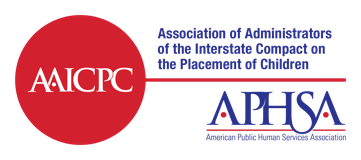 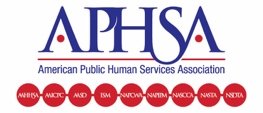 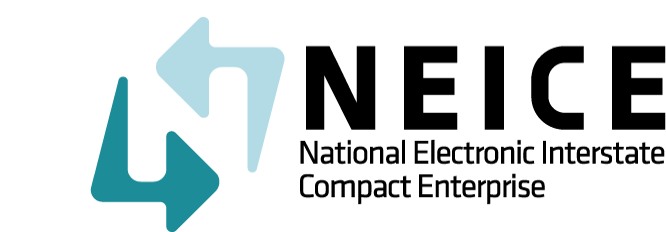 NEICE ICPC Coordinator TrainingFebruary 9, 20211:00-2:30 PM (ET)Agenda:Welcome to NEICE 2.0Review of 2.0 Key FeaturesCase Creation Wizard DemonstrationUsing the Sending Case Wizard to Create a CaseCase Management DemonstrationProcess a Case Created by the Local Agency in your StateProcessing a Case Received from another StateQ&A: Answer any questions you have based on:Your experience using NEICEYour completion of E-LearningYour review of the Job Aids and Mini-GuideYour practice in Test or UAT recommendation 